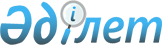 Бюджеттiк қарыздар бойынша есептеу жүргiзу туралыҚазақстан Республикасы Үкiметiнiң Қаулысы 1996 жылғы 12 маусым N 730



          Қорғаныс және құқық қорғау ведомстволары бюджеттiк ұйымдарының
алған материалдық құндылықтарға және көрсетiлген қызметтерге пайда
болған берешектерiн қысқарту мақсатында Қазақстан Республикасының
Үкiметi қаулы етедi:




          1. Қазақстан Республикасының Қаржы министрлiгi:




          республикалық бюджет пен республикалық бюджетке салық төлемдерi
бойынша берешектерi бар ұйымдардың арасында берiлiп отырған тiзбеге
сәйкес (1-4 қосымшалар) жалпы сомасы 245497 мың (екi жүз қырық бес
миллион төрт жүз тоқсан жетi мың) теңгеге бiр жолғы есептеу
жүргiзсiн;




          аталған соманы алған материалдық құндылықтары мен қызмет
көрсетулерi үшiн берушiлердiң алдында берешегi бар қорғаныс және
құқық қорғау ведомстволарының бюджеттiк ұйымдарын қаржыландыру
есебiне есептесiн.




          2. Берешектердi есептеу аталған соманы 1996 жылғы 1 маусымдағы




жағдайы бойынша республикалық бюджеттiң кiрiс және шығыс бөлiгiнде
көрсетiле отырып жүргiзiлсiн.
     3. Алматы қаласының, Ақтөбе, Ақмола, Шығыс Қазақстан, Жамбыл,
Батыс Қазақстан, Көкшетау, Маңғыстау, Солтүстiк Қазақстан
облыстарының әкiмдерi тиiстi жергiлiктi бюджеттен қаржыландырылатын
бюджеттiк ұйымдар бойынша осы секiлдi есептеу жүргiзетiнi
ескерiлсiн.

     Қазақстан Республикасының
         Премьер-Министрi
                                   Қазақстан Республикасы
                                         Үкiметiнiң
                                   1996 жылғы 12 маусымдағы
                                      N 730 қаулысына
                                        1-қосымша

        Құқық қорғау және қорғаныс ведомстволарын қаржыландыру
        есебiне есепке алынған республикалық бюджетке қосылған
          құнға салынатын салық бойынша берешегi бар көлiк
                           ұйымдарының
                             Тiзбесi

     1. Көлiк ұйымдарының атауы
     2. Есепке алынған берешек, мың теңге
     3. Көлiк ұйымдары алдында берешегi бар Қазақстан Республикасының
       Қорғаныс және құқық қорғау ведомстволарының атауы
     а) Қорғаныс министрлiгi
     б) Республикалық ұлан
     в) Iшкi iстер министрлiгi
     г) Iшкi әскерлер бас басқармасы
     д) Мемлекеттiк тергеу комитетi
     е) Ұлттық қауiпсiздiк комитетi
     ж) Мемлекеттiк шекараны күзету жөнiндегi мемкомитетi
_______________________________________________________________________
      1          |   2   |                       3
                 |       |---------------------------------------------
                 |       |   а  |  б  |  в  |  г   |   д  |  е  |  ж
_________________|_______|_____________________________________________
Тың темiр жол
басқармасы,
Ақмола қаласы       48399  30000       13592  2738   565  1504
Батыс Қазақстан
темiр жолы басқарма.35373  20514      7796   3057  1766  1840   400
сы, Ақтөбе қаласы
Алматы темiр жолы
басқармасы, Алматы
қаласы               2345        1019               500   826
      Барлығы       86117  50514 1019  21388  5795  2831  4170  400

                                   Қазақстан Республикасы
                                         Үкiметiнiң
                                   1996 жылғы 12 маусымдағы
                                      N 730 қаулысына
                                        2-қосымша

      Республикалық бюджеттен қаржыландырылатын және 1996 жылдың
      1 маусымындағы жағдай бойынша республикалық бюджетке
      салық төлемдерi жөнiнде Ақмола iшкiтоқсандық жылу жүйелерi
      шаруашылық есептегi кәсiпорнының берешегi бар ұйымдардың
                             Тiзбесi

___________________________________________________________________
     Ұйымдардың атауы                 Есептелген сома,
                                        мың теңге
___________________________________________________________________
   Мемлекеттiк тергеу комитетiнiң
   Ақмола облысы бойынша басқармасы              61
   Ақмола облысы iшкi iстер
   басқармасының медициналық бөлiмi              3134
   Ақмола облысының iшкi iстер басқармасы
   (МАИ басқармасы, эксперттiк-криминалистiк
   бөлiм)                                         424
   Ұлттық қауiпсiздiк комитетiнiң Ақмола
   облысы бойынша басқармасы                      302
   ЕЦ 166/1 мекемесi                              4027
   Ақмола ауылшаруашылығы институты               5777
   Ақмола облыстық ғылыми-техникалық
   кiтапханасы                                    191
   Гидрометеорология және мониторинг
   жөнiндегi Ақмола орталығы                      368
                Барлығы                           14284

     Оның iшiнде Ақмола шаруашылық есептегi iшкiтоқсандық жылу
жүйесi кәсiпорнының республикалық бюджет алдындағы берешегiн өтеу
есебiне мыналар есептеледi, мың теңге;
   заңды тұлғалардың табыс салығы бойынша         - 9464
   қосылған құнға салынатын салық бойынша         - 4820
                 Барлығы                           14284

                                   Қазақстан Республикасы
                                         Үкiметiнiң
                                   1996 жылғы 12 маусымдағы
                                      N 730 қаулысына
                                        3-қосымша

        Құқық қорғау органдарын қаржыландыру есебiне есепке
        алынатын, республикалық бюджетке салық және басқа
        мiндеттi төлемдер бойынша берешегi бар кәсiпорындар
                       мен ұйымдардың
                          Тiзбесi
___________________________________________________________________
 Кәсiпорындар мен ұйымдардың  | Есептеу жүргiзуге жататын берешек
 атауы, республикалық бюджетке|____________________________________
 салық және басқа мiндеттi    |    Iшкiiсминi    |      МТК
 төлемдердiң түрлерi          |                  |
___________________________________________________________________
              1               |         2        |        3
___________________________________________________________________
"Алматынан" акционерлiк қоғамы,
Алматы қаласы,
  заңды тұлғалардың табыс салығы      11376             6400
"Арна" акционерлiк сауда компаниясы,
Ақтау қаласы
  заңды тұлғалардың табыс салығы      16450             -
"Жамбыл-Астық" акционерлiк қоғамы,
Жамбыл қаласы,
  1994 жылдың астығының орнын
  толтыру                             19974             -
"Орал нан-бөлке комбинаты"
акционерлiк қоғамы, Орал қаласы
  экономиканы жаңғырту қоры
  бойынша берешек                     6513              -
Көкшетау астық өнiмдерi комбинаты,
Көкшетау қаласы,
  заңды тұлғалардың табыс салығы      5421              -
"Севазаматқұрылыс" СӨБ акционерлiк
қоғамы, Петропавл қаласы
  экономиканы жаңғырту қоры мен
  кәсiпкерлiктi қолдау және
  бәсекелестiктi дамыту қоры          3389              -
Қазақстан Республикасы Энергетика
министрлiгiнiң "Петропавлэнергоқұрылыс"
жобалау-құрылыс фирмасы, Петропавл
қаласы
  экономиканы жаңғырту қоры мен
кәсiпкерлiктi қолдау және
бәсекелестiктi дамыту қоры            3752              -
"Восток-Жеңiс" акционерлiк қоғамы,
Өскемен қаласы
  1994 жылғы өнiмнiң көкөнiсi
және картобын сатып алуға бөлiнген
кредиттi өтеу                         5000              -
Жемiс-көкөнiс өнiмдерi жөнiндегi
шаруашылық есептегi Ақмола облыстық
көтерме бөлшек сауда бiрлестiгi,
Ақмола қаласы
  мемлекеттiк қажеттiлiк есебiнен
көкөнiс және картопты сатып алуға
бөлiнген кредиттi өтеу                8221              -
"Ақмолабакалейторг" акционерлiк
қоғамы, Ақмола қаласы
  директивтiк кредит                  15000             -

        Барлығы                       95096            6400 
     

                                   Қазақстан Республикасы
                                         Үкiметiнiң
                                   1996 жылғы 12 маусымдағы
                                      N 730 қаулысына
                                        4-қосымша

       Көлiк ұйымдарына қызмет көрсеткенi үшiн "Рысты-АЭВРЗ"
       акционерлiк қоғамының осы ұйымдардан алған және 1996
       жылғы 1 маусымдағы жағдай бойынша республикалық
       бюджетке төленетiн салық төлемдерiнiң есебiне есептелетiн
       Екiбастұз көмiрiн Қазақстан Республикасы Iшкi iстер
       министрлiгi Қылмыстық-түзеу бас басқармасының мекемелерiне
                             беруiнiң
                             Кестесi
___________________________________________________________________-
  Жеткiзiлу   |  Көмiрдiң мөлшерi, | Жеткiзiлетiн көмiрдiң құны
   мерзiмi    |      тонна         | (ҚҚС және т/ж тарифiнiң бағасы
              |                    | бойынша) мың теңге
___________________________________________________________________
  маусым             28500                  14250
  шiлде              33100                  16550
  тамыз              30000                  15000
  қыркүйек            8400                   4200

  Барлығы           100000                  50000

     Оның iшiнде "Рысты-АЭВРЗ" акционерлiк қоғамының республикалық
бюджет алдындағы берешегiн өтеу есебiне есептеледi, мың теңге:
     қосымша құнға салынатын салық бойынша   21000
     заңды тұлғалардың табыс салығы
     бойынша                                 29000
        Барлығы                              50000 
     
      
      


					© 2012. Қазақстан Республикасы Әділет министрлігінің «Қазақстан Республикасының Заңнама және құқықтық ақпарат институты» ШЖҚ РМК
				